様式2号-2(1)自立支援医療(更生医療)要否意見書 聴覚障害用様式2号-2(2)様式2号-2(3)自立支援医療(更生医療)費概算額算出表 聴覚障害用上記のとおり診断しました。　　　　　　　　年　　　月　　　日指定自立支援医療機関（更生医療）所在地　　　　　　　　　　　　　　　　名　称指定医師氏名　　　　　　　　　　　　　　　　　　　　　1 新規　2 変更　3 再認定ふりがな氏　　名ふりがな氏　　名生年月日　　　　　　年　　月　　日　　　　　　年　　月　　日住　　所住　　所障害原　病　名：原　病　名：原　病　名：原　病　名：原　病　名：原　病　名：障害機能障害名：機能障害名：機能障害名：機能障害名：機能障害名：機能障害名：障害の発生と経過(1)上記の機能障害を起こした年月日　　　　　　　   　　年　　　月　　　日(1)上記の機能障害を起こした年月日　　　　　　　   　　年　　　月　　　日(1)上記の機能障害を起こした年月日　　　　　　　   　　年　　　月　　　日(1)上記の機能障害を起こした年月日　　　　　　　   　　年　　　月　　　日(1)上記の機能障害を起こした年月日　　　　　　　   　　年　　　月　　　日(1)上記の機能障害を起こした年月日　　　　　　　   　　年　　　月　　　日障害の発生と経過(2)障害が永続すると判定された日　　　　　　   　　　　年　　　月　　　日　推定・確認(2)障害が永続すると判定された日　　　　　　   　　　　年　　　月　　　日　推定・確認(2)障害が永続すると判定された日　　　　　　   　　　　年　　　月　　　日　推定・確認(2)障害が永続すると判定された日　　　　　　   　　　　年　　　月　　　日　推定・確認(2)障害が永続すると判定された日　　　　　　   　　　　年　　　月　　　日　推定・確認(2)障害が永続すると判定された日　　　　　　   　　　　年　　　月　　　日　推定・確認障害の発生と経過(3)現在までの治療経過(3)現在までの治療経過(3)現在までの治療経過(3)現在までの治療経過(3)現在までの治療経過(3)現在までの治療経過障害の発生と経過障害の発生と経過障害の発生と経過障害の発生と経過手術年月日手術年月日手術年月日　         年　　  月  　　日　         年　　  月  　　日　         年　　  月  　　日　         年　　  月  　　日医療の具体的方針医療の具体的方針医療の具体的方針治療効果の見込み　　　　　　　　　　　　　　　　　　　　　　　　治療効果の見込み　　　　　　　　　　　　　　　　　　　　　　　　治療効果の見込み　　　　　　　　　　　　　　　　　　　　　　　　　術前の等級　　　級術後の等級　　　級　術前の等級　　　級術後の等級　　　級　術前の等級　　　級術後の等級　　　級　術前の等級　　　級術後の等級　　　級身体の状況及び所見音声，構音障害及びその他の機能障害（形態異常）の所見過去の手術歴及び今回の手術内容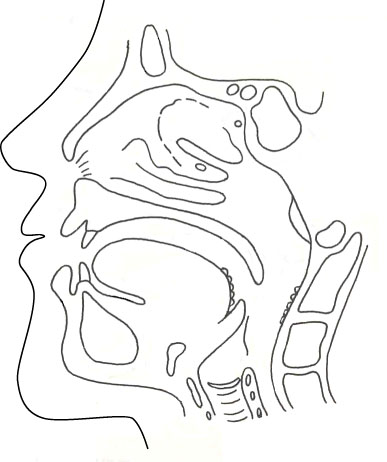 身体の状況及び所見音声，構音障害及びその他の機能障害（形態異常）の所見過去の手術歴及び今回の手術内容身体の状況及び所見音声，構音障害及びその他の機能障害（形態異常）の所見過去の手術歴及び今回の手術内容身体の状況及び所見音声，構音障害及びその他の機能障害（形態異常）の所見過去の手術歴及び今回の手術内容身体の状況及び所見音声，構音障害及びその他の機能障害（形態異常）の所見過去の手術歴及び今回の手術内容身体の状況及び所見音声，構音障害及びその他の機能障害（形態異常）の所見過去の手術歴及び今回の手術内容身体の状況及び所見音声，構音障害及びその他の機能障害（形態異常）の所見過去の手術歴及び今回の手術内容１  聴覚障害の状態及び所見　(1)　聴力（会話音域の平均聴力レベル）　(2)　障害の種類　(3)　鼓膜の状態右　　　　　　　　　左２　補聴器及び術後の聴力検査３　語音による検査　　　語音明瞭度（検査データーを添付）氏　　名氏　　名年　齢年　齢年　齢　　　　　　　歳　　　　　　　歳手 術 名手 術 名診療見込期　間診療見込期　間入  院自　  　月　  　日自　  　月　  　日入院外入院外入院外入院外自　　　月　　　日自　　　月　　　日自　　　月　　　日診療見込期　間診療見込期　間入  院至　  　月 　   日至　  　月 　   日入院外入院外入院外入院外至　　　月　　　日至　　　月　　　日至　　　月　　　日手　　　術　　　料内　　　　　　容内　　　　　　容内　　　　　　容第１月第１月第２月第２月第３月第３月第３月合　計手　　　術　　　料手　　　術　　　料手　　　術　　　料手　　　術　　　料輸血・麻酔輸血・麻酔輸血・麻酔手　　　術　　　料薬剤・材料等薬剤・材料等薬剤・材料等投薬院外処方（ 有・無 ）院外処方（ 有・無 ）院外処方（ 有・無 ）投薬薬品料薬品料薬品料投薬薬品名：薬品名：薬品名：注射注射料注射料注射料注射 注射名： 注射名： 注射名：処　置術後処理等（処置時の薬剤等を含む）術後処理等（処置時の薬剤等を含む）術後処理等（処置時の薬剤等を含む）処　置検　査Ｘ-Ｐ・ＣＴ等Ｘ-Ｐ・ＣＴ等Ｘ-Ｐ・ＣＴ等検　査血液検査等血液検査等血液検査等基本診療（初診・再診料）基本診療（初診・再診料）基本診療（初診・再診料）基本診療（初診・再診料）入 院 料入 院 料入 院 料入 院 料そ の 他：そ の 他：そ の 他：そ の 他：合　　計合　　計合　　計合　　計円